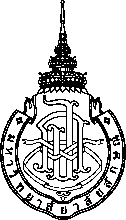 แบบรายงานสรุปเมื่อปิดโครงการสำหรับผู้รับทุนอุดหนุนโครงการวิจัยระดับบัณฑิตศึกษา     ชื่อ-สกุลผู้ได้รับทุนนาย/นาง/นางสาว……….……………………...……………….….     เลขประจำตัว…………………………………………...หลักสูตร...............................................สาขา…………………………...…………………สำนักวิชา…………………………………………………
ที่อยู่ปัจจุบันที่ติดต่อได้ บ้านเลขที่…….……………..…..ถนน……………………….…….………ตำบล…….………………….........…………….อำเภอ…………………………….……………….จังหวัด………………………….……………………..รหัสไปรษณีย์……………….…………..………..โทรศัพท์………………………….………………………E-mail……………………………………………………………………………………………………      ชื่อวิทยานิพนธ์/การศึกษาอิสระ         (ภาษาไทย)  ………………….…………………………………….........................................………..………………..…….…………………..………..      (ภาษาอังกฤษ)  ……………………………………………………………..……………………………………..…………………..………………….…………[  ]  ไม่สามารถดำเนินการครบถ้วนตามสัญญาได้จะต้องชดใช้ทุนคืนตามจำนวนเงินทุนที่ได้รับไป .................................................บาท
[  ]  ได้ดำเนินกิจกรรมเสร็จสิ้นตามแผนงานทั้งหมดแล้ว  ขอรายงานผลการดำเนินโครงการ ดังเอกสารต่อไปนี้รายงานสรุปการเงินเพื่อปิดโครงการ (ท.5)แบบส่งมอบเครื่องมืออุปกรณ์หรือครุภัณฑ์ (ท.6)  (ถ้ามี)สำเนาหลักฐานการเข้าร่วมการนำเสนอแบบปากเปล่าโครงการวิจัยฉบับสมบูรณ์ จำนวน 1 เล่มผลงานตีพิมพ์ระดับนานาชาติ จำนวน 1 ฉบับ [   ]  วารสารวิชาการ      	ฐานข้อมูล..................... Q...................        [   ]  ใบตอบรับการตีพิมพ์	ฐานข้อมูล..................... Q...................  กรณีเป็นใบตอบรับการตีพิมพ์ในวารสารวิชาการ ให้จัดส่งสำเนาพิมพ์ จำนวน 1 ชุด มาในภายหลังด้วยชื่อบทความ	...............................................................................................................................…........…...................................................................................................................................…........…....ชื่อวารสาร	.......................................................................................................…………..............................ปีที่.................ฉบับที่...........เดือน........................ปี พ.ศ. ที่พิมพ์........................หน้า...........................…......		                 ลงชื่อ………………………………………………ผู้ได้รับทุน(…………………………………………………..)			      วันที่…………เดือน…………………………พ.ศ….……..……ลงชื่อ………………………………………………อาจารย์ที่ปรึกษาโครงการวิจัย			            (…………………………………………………..)		                 วันที่……….……เดือน……………..…………พ.ศ……......………